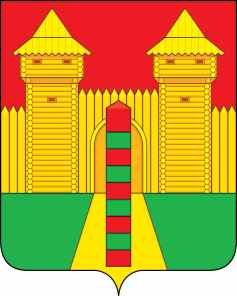 АДМИНИСТРАЦИЯ  МУНИЦИПАЛЬНОГО  ОБРАЗОВАНИЯ «ШУМЯЧСКИЙ  РАЙОН» СМОЛЕНСКОЙ  ОБЛАСТИРАСПОРЯЖЕНИЕот 10.03.2023г. № 52-р        п. ШумячиРуководствуясь Уставом муниципального образования «Шумячский район» Смоленской области1. Утвердить Акт обследования мужского отделения бани.2. Контроль за исполнением настоящего распоряжения возложить на заместителя Главы муниципального образования «Шумячский район» Смоленской области Н.М. Елисеенко. Об утверждении акта обследования мужского отделения бани Глава муниципального образования «Шумячский район» Смоленской области        А.Н. Васильев